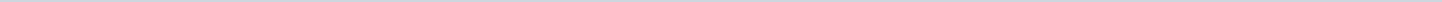 Index (1 onderwerp)1 08. augustus 2022 - raad 27 september 202208. augustus 2022 - raad 27 september 2022MetadataDocumenten (11)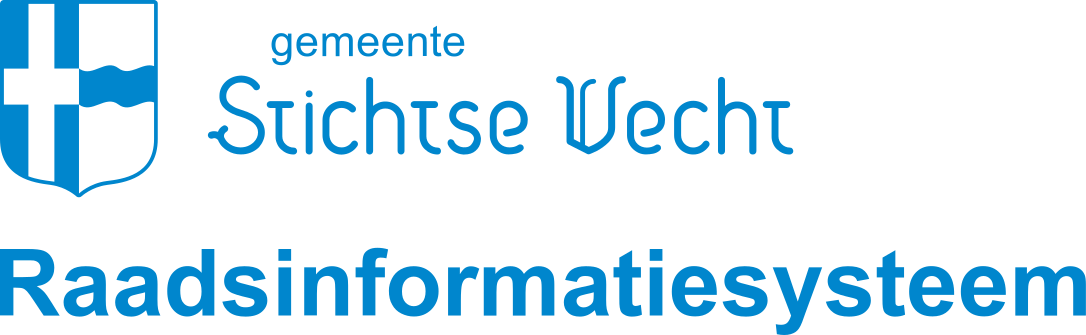 Gemeente Stichtse VechtAangemaakt op:Gemeente Stichtse Vecht29-03-2024 16:36Ingekomen stukkenPeriode: 2024Laatst gewijzigd28-09-2022 15:14ZichtbaarheidOpenbaarStatusOverzicht ingekomen stukken#Naam van documentPub. datumInfo1.B-02 Stichting Drugsbeleid-Burgerberaad - Nationaal burgerberaad drugs - 2022081010-08-2022PDF,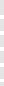 329,97 KB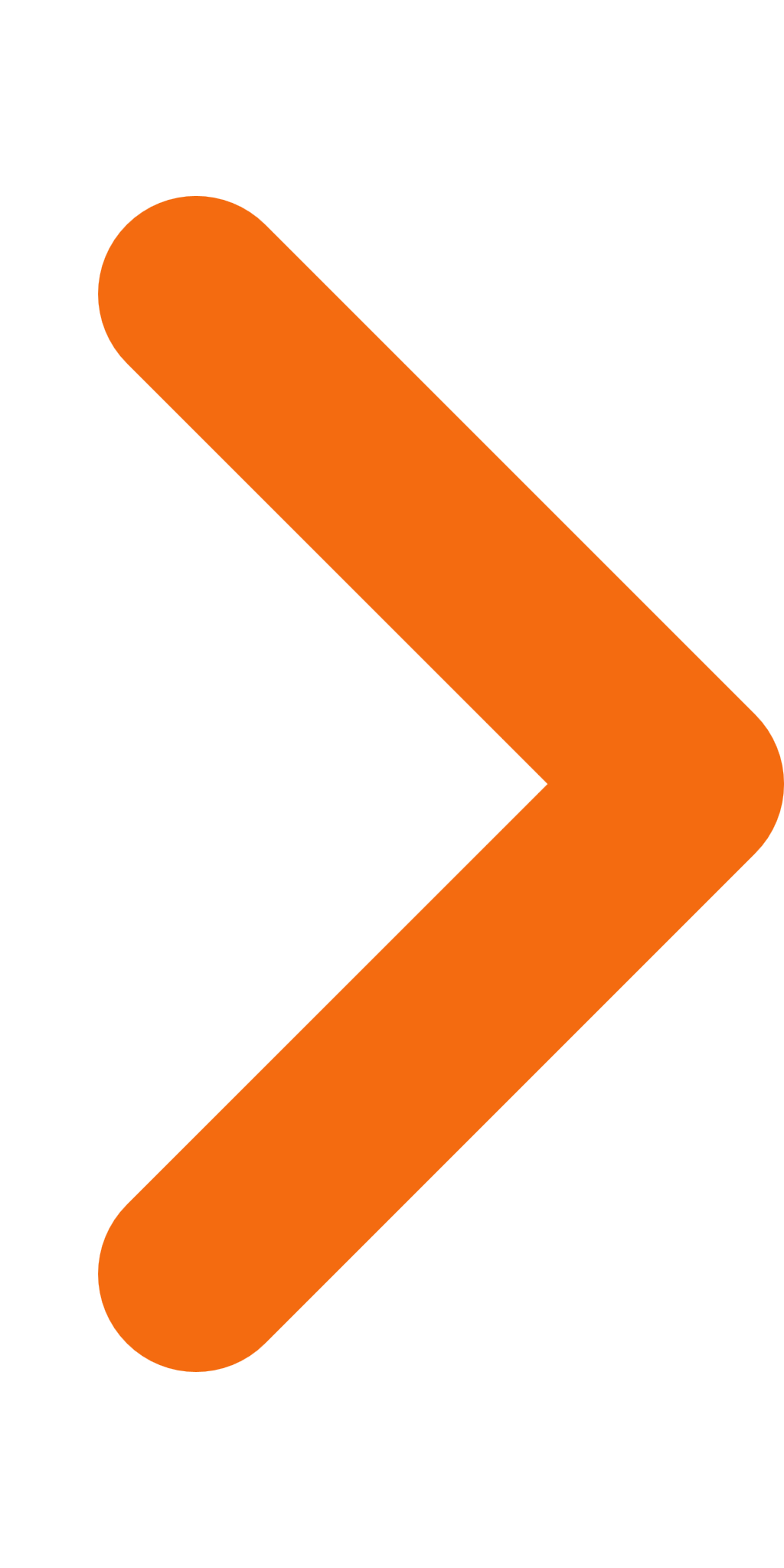 2.A-01 Dhr. Cloosterman - Artikel de gemiddelde temperatuur van de aarde - 2022082324-08-2022PDF,188,08 KB3.A-02 Onafhankelijke vakbond voor raadsleden - Congres Democratisch gekozen burgemeester - 2022092526-08-2022PDF,723,58 KB4.A-03 Dhr. W. Spier - Intentieovereenkomst over verbreding A27 en Bus Rapid Transit - 2022082829-08-2022PDF,851,07 KB5.A-04 VNG - _Lbr_22_048_Bestuurlijke_afspraken_opvangcrisis - 20220826_Geredigeerd29-08-2022PDF,333,77 KB6.G-A-02 Plassenschap loosdrecht - Informatiebrief - 2022080116-09-2022PDF,200,00 KB7.G-A-01 VRU - Jaarstukken 2021, begroting 2023, geactualiseerde begroting 2022_Geredigeerd16-09-2022PDF,1,64 MB8.B-04 Nl. Ver. tot bevordering van de Zondagsrust en de Zondagsheiliging - Vezoek zondagswet de hele dag te hanteren m.b.t. afgeven vergun. - 20220831_Geredigeerd16-09-2022PDF,1,66 MB9.C-02 Inwoner - Zorg in Boomstede M'Broek over verspreiding Japanse Duizendknoop - 2022081428-09-2022PDF,337,35 KB10.Lijst ingekomen stukken augustus 2022-def na raad 27-928-09-2022PDF,94,10 KB11.C-01 Inwoner - Aktieplan Samen Schoon, Heel en Veilig Maarssenbroek -2022080128-09-2022PDF,259,53 KB